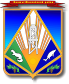 МУНИЦИПАЛЬНОЕ ОБРАЗОВАНИЕХАНТЫ-МАНСИЙСКИЙ РАЙОНХанты-Мансийский автономный округ – ЮграГЛАВА ХАНТЫ-МАНСИЙСКОГО РАЙОНАР А С П О Р Я Ж Е Н И Еот 18.12.2018                                                                                             № 15-ргг. Ханты-МансийскО персональном составе представителей органов местного самоуправления Ханты-Мансийского района в муниципальной трехсторонней комиссии по регулированию социально-трудовых отношений и координаторе	Во исполнение статьи 35 Трудового кодекса Российской Федерации, статьи 12 Закона Ханты-Мансийского автономного округа – Югры 
от 10.10.2003 № 53-оз «О трехсторонних комиссиях по регулированию социально-трудовых отношений в Ханты-Мансийском автономном округе – Югре» и решения Думы Ханты-Мансийского района от 19.07.2018 № 330 «О Положении о постоянно действующей муниципальной трехсторонней комиссии по регулированию социально-трудовых отношений»:1. Утвердить персональный состав представителей органов местного самоуправления Ханты-Мансийского района в постоянно действующей муниципальной трехсторонней комиссии по регулированию социально-трудовых отношений:первый заместитель главы Ханты-Мансийского района – координатор стороны, представляющей органы местного самоуправления Ханты-Мансийского районазаместитель главы Ханты-Мансийского района, курирующий деятельность комитета экономической политики администрации Ханты-Мансийского районаначальник юридическо-правового управления администрации Ханты-Мансийского районаначальник управления учета отчетности и исполнения бюджета комитета по финансам администрации Ханты-Мансийского районаначальник управления по учету и отчетности администрации Ханты-Мансийского района.	2. Признать утратившими силу распоряжения главы Ханты-Мансийского района: 	от 16.03.2012 № 20-р «О Координаторах постоянно действующей муниципальной трехсторонней комиссии по регулированию социально-трудовых отношений»;	от 06.05.2014 № 23-р «О внесении изменений в распоряжение главы Ханты-Мансийского района от 16.03.2012 № 20-р «О Координаторах постоянно действующей муниципальной трехсторонней комиссии по регулированию социально-трудовых отношений»;	от 29.07.2014 № 29-р «Об отмене распоряжения главы Ханты-Мансийского района от 06.05.2014 № 23-р «О внесении изменений в распоряжение главы Ханты-Мансийского района от 16.03.2012 № 20-р 
«О Координаторах постоянно действующей муниципальной трехсторонней комиссии по регулированию социально-трудовых отношений».3. Разместить настоящее распоряжение на официальном сайте администрации Ханты-Мансийского района.4. Контроль за выполнением распоряжения оставляю за собой.Глава Ханты-Мансийского района                                                  К.Р.Минулин